 PACKETERA BERÄTTELSER: 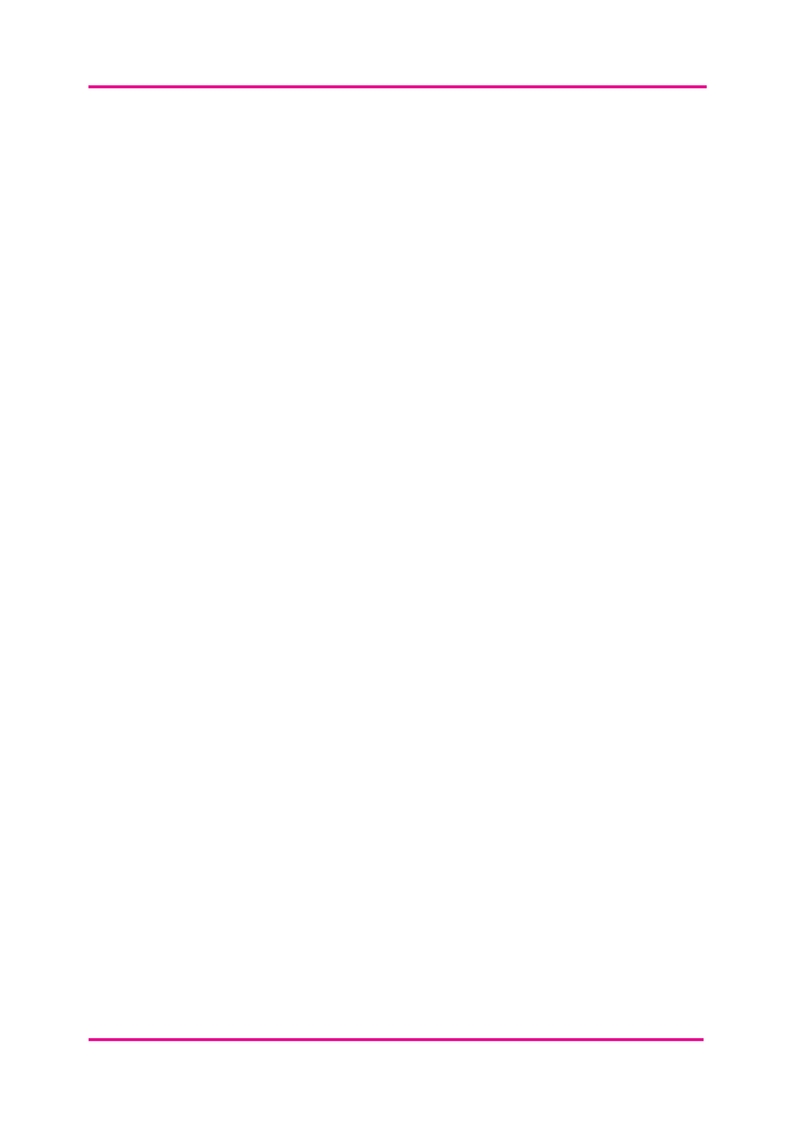 FOTOREDIGERINGI den digitala tidsåldern har bildredigeringsprogram och appar spridit sig. Dessa verktyg kan inte bara hjälpa dig att förbättra dina fotografier eller stilen i dem, men också redigera fotografier för att spridning.SKAPA BILDER MED TEXT/RUBRIKUppgift: Använda resultaten från dina historier och gör en serie bilder/fotografier och text/bildtexter som hjälper till att skildra dem.Innan du börjar identifiera: • En publik för uppsättningen bilder: Vem du syftar på? • Ett syfte för uppsättningen bilder: Varför skapar du den för den publiken?  Vad du behöver göra:  1. Ta eller hitta 5 bilder som visuellt representerar dina nyckelfynd. Du kan antingen: a. Använd dina kamrater/objekt i träningsrummet för att skapa dem b. Använda befintliga fotografier som du har tillstånd att använda c. Hitta bilder med gratis copyright på nätet  2. Redigera dessa fotografier i ditt inbyggda bildredigeringsprogram på din smartphone, surfplatta eller bärbara dator eller använd en gratis app/programvara för att göra följande: a. Förbättra bilden (det vill säga ändra kontrast, ändra mättnad, applicera ett filter, spela med ljusstyrkan, beskära bilden etc.) b. Lägg till text (dvs en bildtext, rekommendation/hitta eller nyckeltal etc.)  3. Identifiera olika sätt som du kan dela med dig av dessa bilder och/eller hur du kan använda dem för att stimulera konversation/dialog/nya idéer baserat på dina viktiga resultat.TUTORIALS AND ONLINE SUPPORTTips för smartphone fotografi: http://goo.gl/31ApST Online foto sidor:https://morguefile.com https://www.pexels.com/royalty-free-images/ https://pixabay.comhttp://shutterstock.com Fotoredigeringsappar/verktyg:https://pixlr.com https://www.gimp.org https://www.picmonkey.comhttps://www.aviary.com 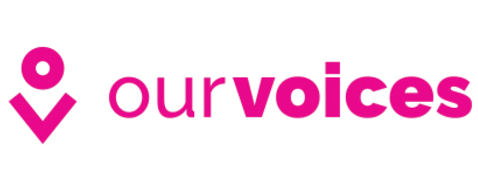 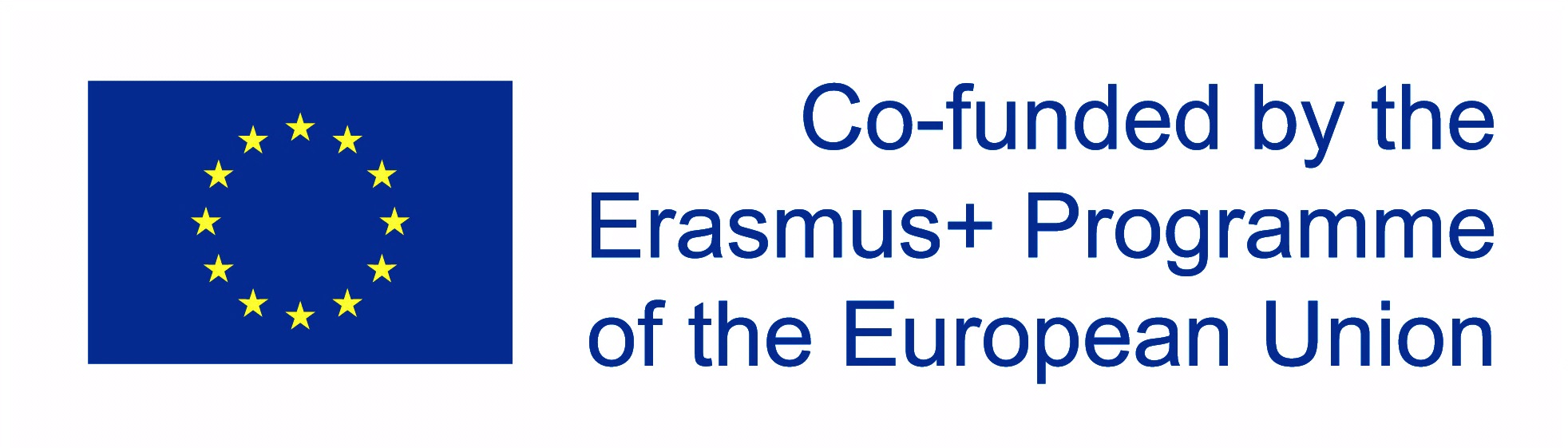 